Ionic Bonding ModelingFor each pair of elements below draw an atomic diagram showing electrons in different energy levels. Draw arrows to show where the outer electrons will go during a chemical reaction, then draw the resulting compound.  Finally, fill in the table below each reaction. Refer to the sample shown.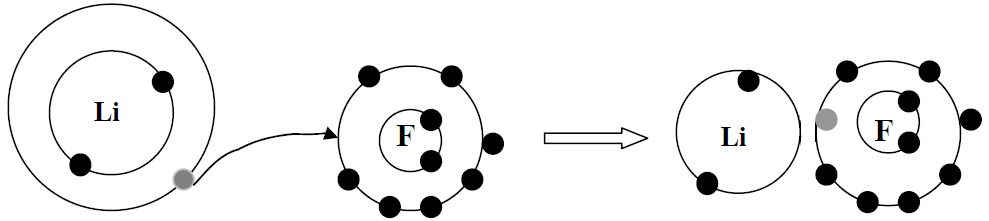    Atoms	Valence Electrons	Electron transfer from/to each atom	  Ions formed in the product      Li      FReactionsAtomsValence ElectronsElectron transfer from/to each atomIons formed in the product1) Li + Cl  LiCl2) Be + O  BeO3) Be + F  BeF24) Mg + S  MgSReactionsAtomsValence ElectronsElectron transfer from/to each atomIons formed in the product5) Al + F  AlF36) Na + O  Na2O7) Li + N 8) Mg + F 9) Na + F 10) Al + O 11) Li  O 12) Mg + O